ESTADO DE SANTA CATARINA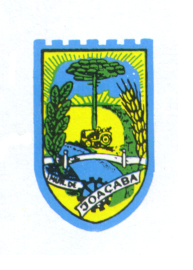 PREFEITURA MUNICIPAL DE JOAÇABASECRETARIA DE DESENVOLVIMENTO ECONÔMICO E INOVAÇÃODECLARAÇÃO – FUNCIONAMENTO DA INFRAESTRUTURA ELÉTRICA (anexo E)Eu, , CREA/CAU/CRT nº. , residente na Rua , nº. , Bairro , na cidade de , responsável técnico pela execução da obra de propriedade de , localizada na Rua  , Bairro , no município de Joaçaba/SC, em imóvel com inscrição imobiliária sob nº , declaro para os devidos fins e efeitos legais que a instalação elétrica pertinente a referida edificação foi executada e encontra-se de acordo como as normas técnicas vigentes.Declaro ainda que a referida edificação apresenta condições de habitabilidade encontrando-se em perfeito funcionamento as instalações elétricas ora mencionadas.E, para constar, firmo a presente.Joaçaba, Responsável TécnicoNome / CREA, CAU ou CRT